Chapitre 9 – Entraînement sur un cas pratique type BaccalauréatSituation adaptée à des fins pédagogiquesCas pratique : L’affaire d’AuBonheurDesPapillesContexte : Paul vient d’aménager au mois de novembre 2019, dans une petite région du sud de la France où il a racheté une vieille épicerie nommée « AuBonheurDesPapilles ». Après quelques semaines d’activité, il se rend compte que son chiffre d’affaires augmente relativement bien car le petit village dans lequel il entreprend son commerce comprend beaucoup de personnes âgées, qui ont l’habitude de ce genre de petit commerce local. Les produits phares de son succès sont essentiellement les fruits et légumes ainsi que ses viandes de région. Un soir, en rentrant chez lui, Paul allume la télévision et regarde consterné les actualités dans le monde. Le coronavirus se développe rapidement… Paul semblait inquiet.Le lendemain en allant travailler, il s’aperçoit qu’une foule immense de personnes (âgées mais également jeunes) attendent l’ouverture impatiemment. Surement anticipaient-ils une éventuelle pénurie.Soudain une idée apparut chez Paul. Il contacta les autres épiceries des alentours.(3 semaines s’écoulèrent)L’épidémie était toujours là avec un nombre de cas en hausse. Mais ce n’était pas la seule hausse. En effet, Martine, cliente habituée de ce petit commerce s’interroge car elle a remarqué que les prix ont tous augmenté de façon anormale à la fois chez l’épicerie de Paul mais également chez les autres épiceries des alentours. Elle s’en remet à vous pour l’aiguiller car elle pense que tout cela n’a rien de licite.Questions : 1. Qualifier la situation d’un point de vue juridique (faits et acteurs en présence)2. Formuler le problème juridique qui se pose dans la situation 3.  Proposer une argumentation juridique (à l’aide des annexes et de vos connaissances) montrant que la pratique réalisée par Paul est illicite et montrer également les sanctions encourues.4. Qui ici le droit protège-il et pourquoi.Annexe 1 : Définition de l’entente illicite et de l’abus de position dominante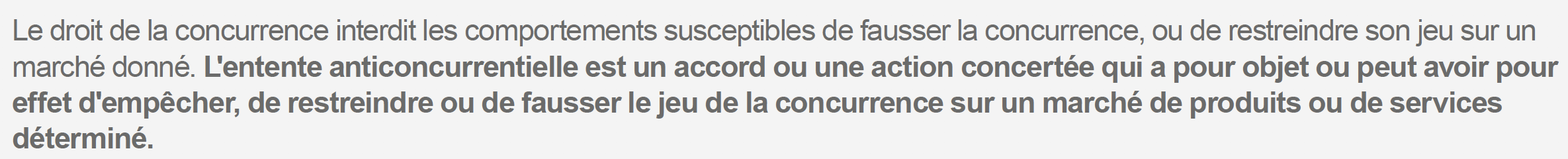 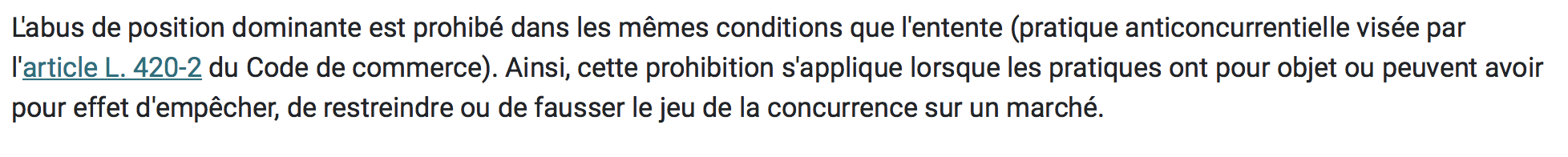 Annexe 2 : Les sanctions des pratiques anti-concurrentielles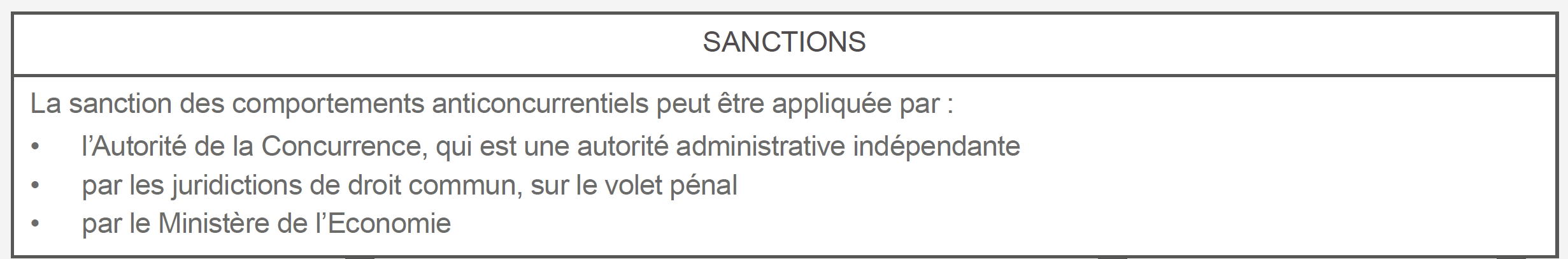 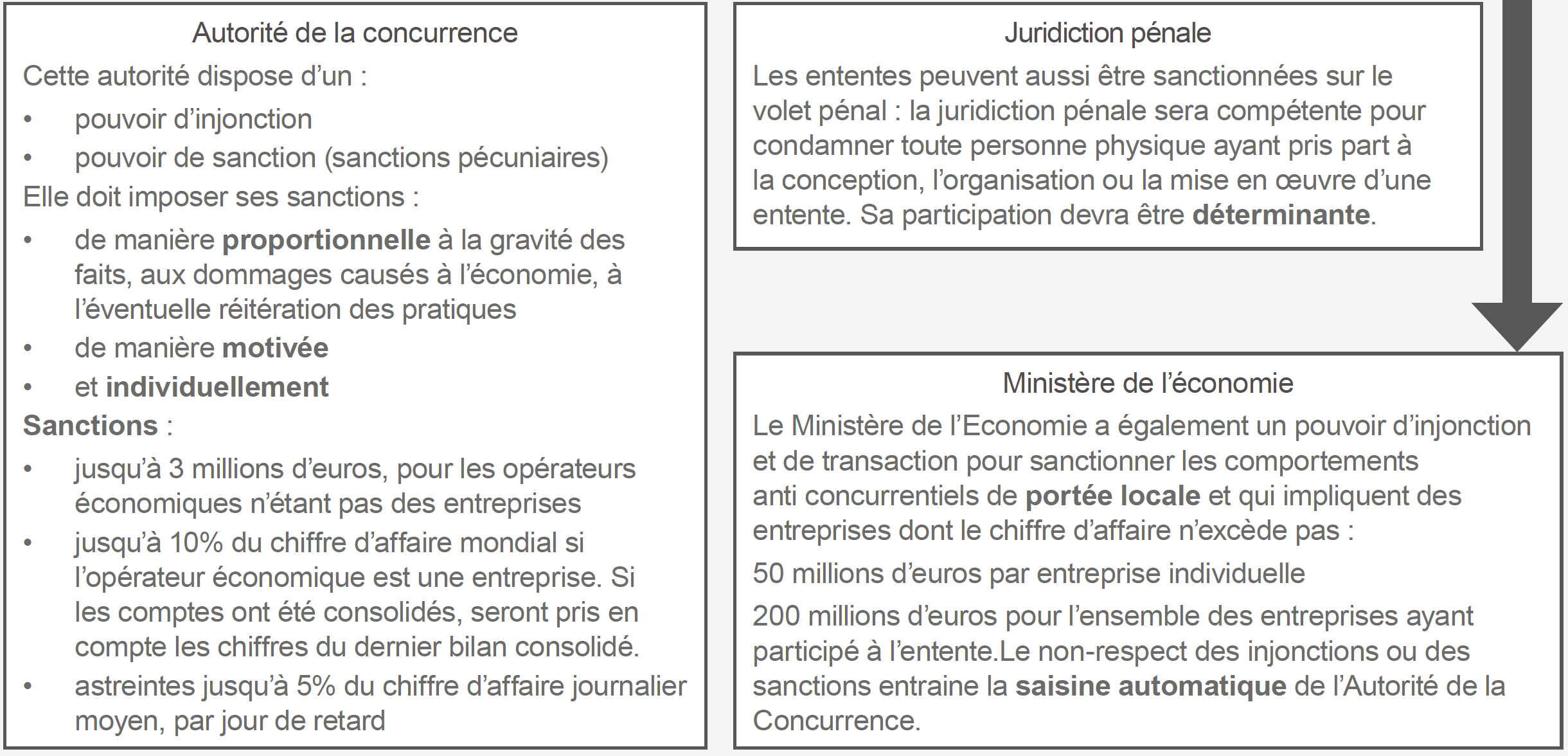 Annexe 3 : Les limites à la liberté de la concurrenceLa libre concurrence et ses limites Le droit de la concurrence européen et ses prolongements nationaux s’efforcent de garantir l’effectivité de la concurrence entre les entreprises. Il cherche à identifier les comportements déloyaux (imitation, entente…).Alors que la liberté d’entreprendre consacrée constitutionnellement, fait l’objet de nombreuses limitations de la part des pouvoirs publics nationaux, la liberté de la concurrence non consacrée au niveau constitutionnel paraît de mieux en mieux assurée sous l’influence du droit communautaire (Article 101 et 102 du TFUE). En effet, depuis une trentaine d’années, la jurisprudence communautaire limite fortement l’interventionnisme public actif (monopole d’état, création de nombreux services publics, octroi d’aides…) qui est apparu après la deuxième guerre mondiale.En France, c’est l‘Autorité de la concurrence qui veille au respect de la règlementation interne (Code du commerce) et européenne (TFUE), la commission européenne conservant un rôle de supervision des régulateurs nationaux.